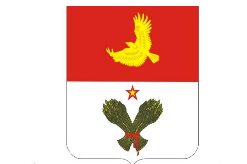           АДМИНИСТРАЦИЯМУНИЦИПАЛЬНОГО РАЙОНА         КРАСНОАРМЕЙСКИЙ      САМАРСКОЙ ОБЛАСТИ      КОМИТЕТ ПО УПРАВЛЕНИЮ	МУНИЦИПАЛЬНЫМ ИМУЩЕСТВОМ	    КРАСНОАРМЕЙСКОГО РАЙОНА        446140, Самарская область, муниципальный       район  Красноармейский, с. Красноармейское,       пл. Центральная, 12  e-mail kr-kumi@yandex.ru      тел. 8(84675)22237  тел. Факс 8(84675)22737  Извещение о предоставлении земельного участка В соответствии со статьей 39.18 Земельного кодекса Российской Федерации Комитет по управлению муниципальным имуществом  Красноармейского района Самарской области  информирует о предстоящем  предоставлении следующих  земельных  участков:- земельный участок площадью  1500 кв.м., с кадастровым номером 63:25:0504025:758  расположенный по адресу: Российская Федерация, Самарская область, муниципальный район Красноармейский,   с. Красноармейское,  ул. Заречная, 16, вид разрешенного использования: для строительства жилого дома,  в  собственность за плату;Граждане заинтересованные в предоставлении земельного участка для указанных в настоящем извещении целей, вправе в течение тридцати дней соответственно со дня опубликования и размещения извещения подать в Администрацию муниципального района Красноармейский  заявления о намерении участвовать в аукционе на право заключения договора аренды такого земельного участка  следующим способом: лично или  посредством почтовой связи на бумажном носителе по адресу: по адресу: 446140, Самарская область, муниципальный район Красноармейский, с. Красноармейское, пл. Центральная, д. 12. Прием заявлений заканчивается   по истечению одного месяца со дня опубликования.Руководитель комитетапо управлению муниципальным имуществомКрасноармейского района                                                                            Е.А. КалининаИсп. Власкина Ю.Н. А.С.22-7-37 u.n.vlaskina@yandex.ru